Communiqué de presse 7 – Rapport final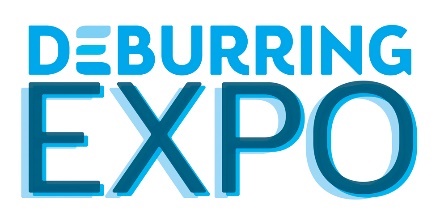 Le 5e édition du salon phare sur les technologies d’ébavurage et les surfaces de précision à Karlsruhe a été un succès DeburringEXPO 2023 a convaincu par sa qualitéNeuffen, le 17 octobre 2023 : C’est avec des tâches concrètes et un besoin important d’informations que la quasi-totalité des plus de 1 200 visiteuses et visiteurs professionnels se sont rendus à cette édition du salon DeburringEXPO, qui a eu lieu du 10 au 12 octobre à Karlsruhe. Pour la majorité des 107 entreprises exposantes venues de 13 pays, cela a permis d’établir des contacts de première qualité et de donner lieu à des projets, ce qui laisse présager de bonnes retombées consécutives au salon. Avec plus de 500 participants, le forum professionnel bilingue s’est également montré à la hauteur de sa réputation de source de connaissances très demandée.L’ébavurage et la fabrication de surfaces de précision ne sont qu’une partie du traitement de surface. Pour des raisons de qualité et de coûts, les entreprises de fabrication s’intéressent de plus en plus à ce domaine. Les tâches et projets actuels que les 1 214 visiteuses et visiteurs (environ 10 % de plus qu’en 2021) de DeburringEXPO ont apportés dans leurs bagages cette année, du 10 au 12 octobre, le confirment remarquablement. La part des visiteuses et visiteurs internationaux était de 20 pour cent et 18 pays étaient représentés. Les nations les plus représentées après l’Allemagne étaient la Suisse, l’Italie, l’Autriche et la Slovénie. « Ce qui est plus important que les chiffres purs, c’est que la participation au salon a valu la peine pour les entreprises exposantes », fait remarquer Hartmut Herdin, directeur de la société d’organisation de salons privée fairXperts GmbH & Co. KG. Des contacts substantiels promettent de bonnes retombées consécutives au salonEt cela semble être le cas, si l’on en juge les déclarations de Steffen Hedrich, directeur de Kempf GmbH : « Pratiquement chaque visiteur de DeburringEXPO vient au salon avec une problématique concrète pour laquelle il cherche une solution. C’est pourquoi les discussions vont rapidement au fond des choses. Nous y avons également présenté une nouveauté mondiale concernant les tâches d’ébavurage, pour lesquelles les exigences en matière de qualité de chanfreinage sont très élevées, et nous avons eu un écho nettement meilleur que ce à quoi je m’attendais au préalable. Pour nous, il est déjà certain que nous exposerons également en 2025 ». Si DeburringEXPO a été aussi concret, c’est parce qu’il a accueilli un très grand nombre de professionnels. Les secteurs les plus représentés sont la construction de machines et d’installations, la transformation et usinage du métal, la technique médicale et pharmaceutique, la fabrication d’outils et de moules, la mécanique de précision et l’optique, l’industrie automobile ainsi que la technique aéronautique et aérospatiale. Environ 92 pour cent des visiteuses et visiteurs sont impliqués dans les décisions d’investissement de leur entreprise. Par conséquent, la qualité des contacts et des demandes qu’une grande partie des 107 exposants de 13 pays ont pu générer ici est bonne. « Nous avons repris l’activité d’une autre entreprise qui exposait régulièrement à ce salon et nous y étions donc présents cette année. Nous avons été surpris par les tâches et les demandes très concrètes ainsi que par la qualité des contacts qui en a résulté. Je pense que nous exposerons à nouveau au prochain salon DeburringEXPO », déclare Shigeru Kajisaki, Managing Director chez Yamazen Europe GmbH. Dieter Münz, directeur d’Ultratec Innovation GmbH, est également très satisfait du déroulement du salon : « Pour nous, DeburringEXPO est le salon le plus important. Le public y est certes moins nombreux que sur les grands salons sur le traitement des métaux, mais les visiteurs viennent tous avec une tâche. Le taux de réussite concernant les bonnes retombées consécutives au salon est donc significativement plus élevé ici que sur d’autres salons. Nous serons donc certainement présents en 2025 ». David Bartels, chef de laboratoire, technique des procédés, ventes, Höckh Metall-Reinigungsanlagen GmbH, qui exposait avec le fabricant d’installations d’ébavurage thermique, SGM s.r.l., dresse également un bilan positif : « L’ébavurage est l’un des thèmes principaux de DeburringEXPO et le nettoyage une étape de fabrication en amont ou en aval. La présence commune au salon avec SGM a créé des synergies qui nous ont permis de nouer plus de contacts intéressants que lors des salons précédents, dont de nombreux nouveaux contacts ». Patrick Taschek, ingénieur de vente et de projet chez Rösler Oberflächentechnik GmbH, fait état d’entretiens et de demandes très détaillés : « D’une part, des clients actuels nous ont rendu visite pendant les trois jours du salon et nous avons pu discuter de nouveaux projets avec eux. D’autre part, nous avons pu nouer de bons contacts avec de nouveaux clients. Lors des entretiens, il a souvent été question de réduire les processus manuels, de faciliter les opérations de traitement et de les rendre automatisés. » Jan-Niklas Merkel, de la commercialisation technique de SHL AG, a lui aussi constaté que la tendance à l’automatisation, renforcée notamment par le manque de personnel qualifié, était un thème dominant du salon DeburringEXPO de cette année : « Les visiteurs venaient de différents secteurs de la métallurgie avec différentes tâches d’ébavurage et de fabrication de surfaces de précision. Nous avons pu constater que les besoins en matière de solutions d’automatisation augmentent et que les exigences en matière de degré d’atomatisation sont de plus en plus élevées ».Grande satisfaction des visiteurs grâce aux nombreuses innovationsL’évaluation de l’enquête menée auprès des visiteurs montre que le salon phare des technologies d’ébavurage et des surfaces de précision a également répondu aux attentes des visiteuses et visiteurs. Environ 85 pour cent se sont déclarés très satisfaits ou satisfaits de l’offre. Les nombreuses nouveautés et améliorations, qui ont été présentées par les exposants, ont certainement contribué à cette grande satisfaction. Le taux de recommandation est une preuve supplémentaire de la satisfaction des visiteurs : plus des trois quarts d’entre eux recommanderaient à leurs collègues ou partenaires commerciaux de visiter le salon phare en tant que plateforme d’information et d’approvisionnement. Une source de connaissances très demandée Le forum professionnel bilingue de DeburringEXPO s’est établi, depuis sa première édition, comme une source de connaissances très demandée. Lors de l’édition de cette année, 505 participantes et participants ont profité des conférences traduites simultanément  (allemand <> anglais) afin d’approfondir leurs connaissances sur les technologies d’ébavurage et la fabrication de surfaces de précision. Pour plus de 30 pour cent des visiteuses et visiteurs, le programme du forum professionnel a été décisif pour le jour de leur visite au salon. La prochaine édition de DeburringEXPO se tiendra au parc des expositions de Karlsruhe du 14 au 16 octobre 2025. www.deburring-expo.deLégendesPhoto : DBE_2023_2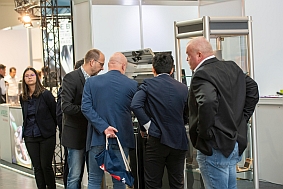 De nombreux exposants ont présenté des nouveautés et des améliorations dans tous les segments, qui ont suscité un vif intérêt de la part des visiteurs. La possibilité de les voir en direct et de discuter des possibilités d’utilisation pour des tâches individuelles a suscité l’enthousiasme. Photo : DBE_2023_5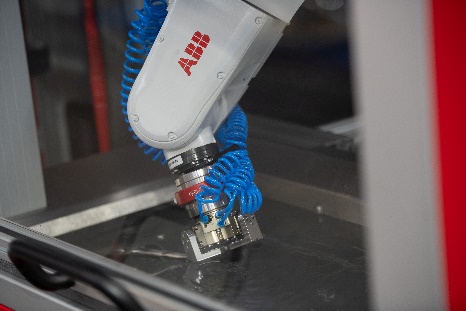 L’automatisation des processus d’ébavurage et de finition de surface était l’un des thèmes dominants du salon DeburringEXPO de cette année. Les exposants ont présenté de nombreuses alternatives.Photo : DBE 2023_FF_1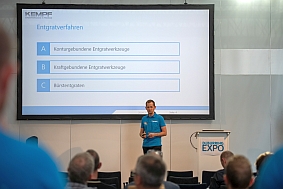 Le forum professionnel bilingue, avec un total de 23 conférences traduites simultanément (allemand <> anglais), a accueilli plus de 500 participants qui sont venus générer des connaissances ou approfondir leur savoir-faire. Source des images : fairXperts GmbH & Co. KG- - -Merci par avance d’envoyer un spécimen ou un lien renvoyant vers la publication. Personne à contacter pour toute rédaction et pour toute demande de matériel visuel :SCHULZ. PRESSE. TEXT., Doris Schulz, journaliste (DJV), Landhausstrasse 12 70825 Korntal, Allemagne, Tél. +49 (0)711 854085, ds@pressetextschulz.de, www.schulzpressetext.defairXperts GmbH & Co. KG, Hartmut Herdin, Hauptstrasse 7, 72639 Neuffen,Allemagne, Tél. 49 (0)7025 8434-0, info@fairxperts.de, www.fairxperts.de